 (ACTIVIDAD VIERNES 27  DE MARZO)                     Fecha: ____________________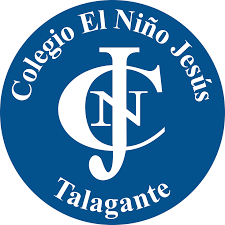 Objetivo de Aprendizaje: representar gráficamente algunas, letras, palabras significativas y mensajes simples legibles, utilizando diferentes recursos y soportes en situaciones auténticas. Actividad: Nombra cada imagen ¿con qué vocal comienza? Escribe siguiendo las normas básicas de la escritura la vocal con que comienzan. Colorea. (LES RECUERDO QUE ESTAMOS TRABAJANDO SONIDOS, POR LO TANTO, HORMIGA, HUESO, HIPOPÓTAMO, SUENAN CON SONIDO VOCÁLICO Y DEBEN ESCRIBIR LA VOCAL)NO OLVIDES ESCRIBIR TU NOMBRE Y LA FECHA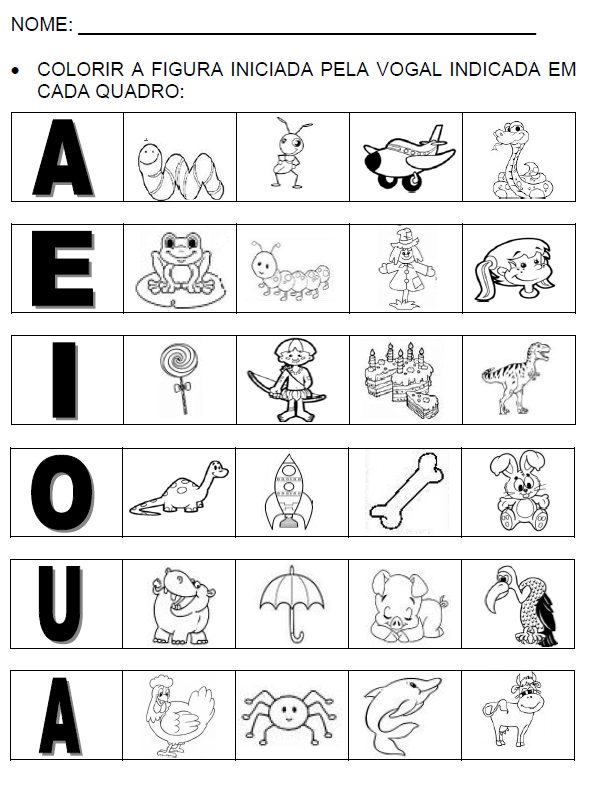 NOMBRE:______________________________________________________________________________